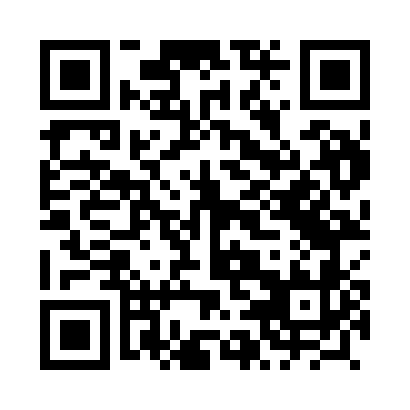 Prayer times for Sowia Wola, PolandWed 1 May 2024 - Fri 31 May 2024High Latitude Method: Angle Based RulePrayer Calculation Method: Muslim World LeagueAsar Calculation Method: HanafiPrayer times provided by https://www.salahtimes.comDateDayFajrSunriseDhuhrAsrMaghribIsha1Wed2:295:0612:355:438:0410:292Thu2:265:0412:345:448:0610:323Fri2:225:0212:345:458:0710:364Sat2:215:0012:345:468:0910:395Sun2:204:5812:345:478:1110:406Mon2:194:5612:345:488:1310:417Tue2:194:5512:345:498:1410:428Wed2:184:5312:345:508:1610:429Thu2:174:5112:345:518:1710:4310Fri2:164:4912:345:528:1910:4411Sat2:164:4812:345:538:2110:4412Sun2:154:4612:345:548:2210:4513Mon2:144:4512:345:558:2410:4614Tue2:144:4312:345:568:2510:4615Wed2:134:4112:345:568:2710:4716Thu2:134:4012:345:578:2910:4817Fri2:124:3812:345:588:3010:4818Sat2:114:3712:345:598:3210:4919Sun2:114:3612:346:008:3310:5020Mon2:104:3412:346:018:3510:5021Tue2:104:3312:346:028:3610:5122Wed2:094:3212:346:038:3710:5223Thu2:094:3012:346:038:3910:5224Fri2:084:2912:346:048:4010:5325Sat2:084:2812:346:058:4210:5426Sun2:084:2712:356:068:4310:5427Mon2:074:2612:356:068:4410:5528Tue2:074:2512:356:078:4510:5629Wed2:074:2412:356:088:4710:5630Thu2:064:2312:356:098:4810:5731Fri2:064:2212:356:098:4910:57